Woche vom 12.07.-16.07.2021.-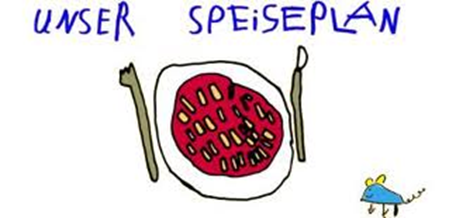 Woche vom 12.07.-16.07.2021Montag: Frische Spätzle mit KäsesoßeDienstag:Nürnberger Bratwurst, Püree, MöhrenMittwoch:Tortellini  mit Soße aus dem OfenDonnerstag: Süße GrießschnittenFreitag:Brokkoli Auflauf  mit QuinoaFrühstück und Mittagessen je 3,00 Euro